В целях улучшения организации горячего питания школьников и осуществления контроля за организацией питания, п р и к а з ы в а ю:1. Создать брокеражную комиссию по контролю за организацией  горячего питания в «СОШ с. Мияссы» в следующем составе:Бадалова А.В. – поварПашкова Т.В. – методистАлферова Е.Г.-зав.ФАП(по согласованию)2. Назначить ответственными за сбор денежных средств за питание   учащихся классных руководителей.3. Назначить ответственным за качество приготовление продукции (за снятие проб): - в «СОШ с. Мияссы» на методиста Пашкову Т.В.4. Контроль за исполнением приказа   возложить на директора филиала Пашкова В.В.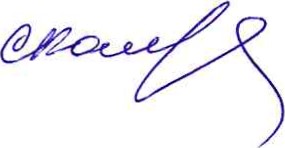 Директор                                                                                   С.В. КалайчиеваМУНИЦИПАЛЬНОЕ АВТОНОМНОЕ ОБЩЕОБРАЗОВАТЕЛЬНОЕ УЧРЕЖДЕНИЕ "НИЖНЕТАВДИНСКАЯ СРЕДНЯЯ ОБЩЕОБРАЗОВАТЕЛЬНАЯ ШКОЛА"(МАОУ "НИЖНЕТАВДИНСКАЯ СОШ")МУНИЦИПАЛЬНОЕ АВТОНОМНОЕ ОБЩЕОБРАЗОВАТЕЛЬНОЕ УЧРЕЖДЕНИЕ "НИЖНЕТАВДИНСКАЯ СРЕДНЯЯ ОБЩЕОБРАЗОВАТЕЛЬНАЯ ШКОЛА"(МАОУ "НИЖНЕТАВДИНСКАЯ СОШ")ПРИКАЗПРИКАЗ28 августа 2023 года№ 83/29-ОДс.Нижняя Тавдас.Нижняя ТавдаО создании брокеражной комиссии  и ответственности за организациюгорячего питания школьниковфилиала МАОУ «Нижнетавдинская СОШ»-«СОШ с. Мияссы»О создании брокеражной комиссии  и ответственности за организациюгорячего питания школьниковфилиала МАОУ «Нижнетавдинская СОШ»-«СОШ с. Мияссы»